COMUNE  DI       MONTELANICO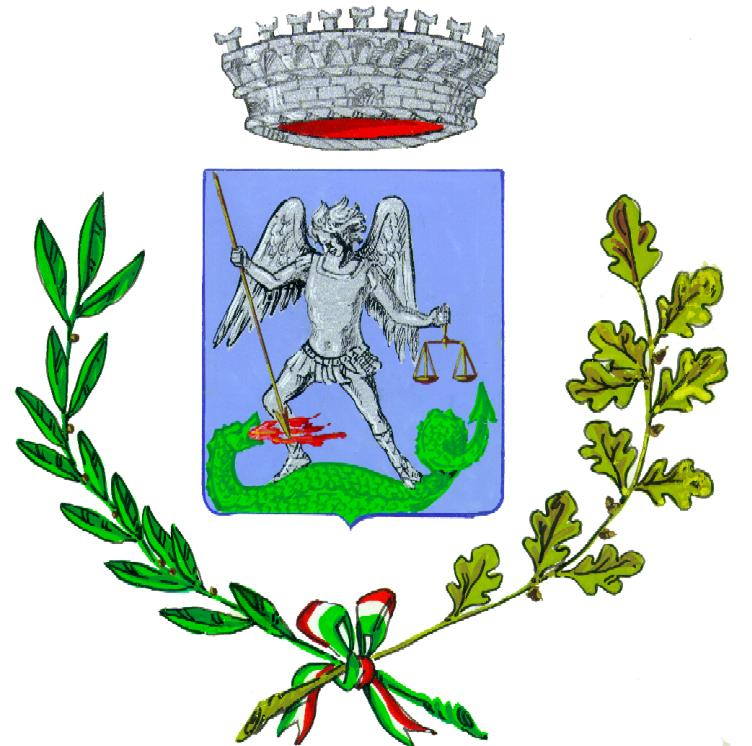 COMUNICAZIONE INIZIO LAVORI ASSEVERATA (CILA)PER INTERVENTI DI EDILIZIA LIBERA1(art. 6, comma 2, lettere a) ed e-bis), d.P.R. 6 giugno 2001, n. 380)Il titolare, consapevole delle pene stabilite per false attestazioni e mendaci dichiarazioni ai sensi dell’articolo 76 del d.P.R. 28 dicembre 2000, n. 445 e degli artt. 4832, 4953 e 4964 del Codice Penale e che inoltre, qualora dal controllo effettuato emerga la nonveridicità del contenuto della dichiarazione resa, decadrà dai benefici conseguenti al provvedimento conseguito sulla base della dichiarazione non veritiera ai sensi dell’articolo 75 del d.P.R. n. 445/2000, sotto la propria responsabilitàTitolarità dell’interventoDICHIARAOpere su parti comuni o modifiche esterneRispetto della normativa sulla privacyCOMUNICAPresentazione della comunicazione di inizio dei lavoriQualificazione dell’interventoLocalizzazione dell’interventoTecnici incaricatiImpresa esecutrice dei lavoriData e luogo  	il/i dichiarante/iIl progettista, in qualità di tecnico asseverante, preso atto di assumere la qualità di persona esercente un servizio di pubblica necessità ai sensi degli articoli 3595 e 4816 del Codice Penale, consapevole che le dichiarazioni false, la falsità negli atti e l'uso di atti falsi comportano l'applicazione delle sanzioni penali previste dagli artt. 75 e 76 del d.P.R. n. 445/2000, sotto la propriaresponsabilitàDICHIARATipologia di intervento e descrizione sintetica delle operei Tecnico asseverante se diverso dal progettistaCalcolo del contributo di costruzioneAtti di assenso già acquisitiAtti di assenso da acquisireN.B. I quadri 3) e 4) possono essere articolati nel modo che si ritiene più appropriato, seguendo lo schema della relazione di asseverazione contenuta nei moduli unificati e semplificati per la presentazione dell'istanza del permesso di costruire (PdC) e della segnalazione certificata di inizio attività (SCIA) edilizia.Il progettista, in qualità di persona esercente un servizio di pubblica necessità ai sensi degli artt.3597  e 4818  del Codice Penale, esperiti i necessari accertamenti di carattere urbanistico, edilizio, statico, igienico ed a seguito del sopralluogo,ASSEVERAche l’intervento, compiutamente descritto negli elaborati progettuali, è conforme agli strumenti urbanistici approvati e ai regolamenti edilizi vigenti, nonché che è compatibile con la normativa in materia sismica e con quella sul rendimento energetico nell'edilizia e che non vi è interessamento delle parti strutturali dell'edificio.Data e luogo	il progettista/tecnico asseveranteINFORMATIVA SULLA PRIVACY (ART. 13 del d.lgs. n. 196/2003)Ai sensi dell’art. 13 del codice in materia di protezione dei dati personali si forniscono le seguenti informazioni:Finalità del trattamento: I dati personali dichiarati saranno utilizzati dagli uffici nell’abito del procedimento per il quale la presente comunicazione viene resa.Modalità: Il trattamento avverrà sia con strumenti cartacei sia su supporti informatici a disposizione degli uffici.Ambito di comunicazione: I dati verranno comunicati a terzi ai sensi della l. n. 241/1990, ove applicabile, e in caso di verifiche ai sensi dell’art. 71 del d.P.R. n. 445/2000.Diritti: Il sottoscrittore può in ogni momento esercitare i diritti di accesso, rettifica, aggiornamento e integrazione dei dati ai sensi dell’art. 7 del d.lgs. n. 196/2003 rivolgendo le richieste al SUAP/SUE.Titolare: SUAP/SUE di  	TUTELA DELLA SALUTE E DELLA SICUREZZA NEI LUOGHI DI LAVORO (9)(d.lgs. 9 aprile 2008, n. 81)Cognome e Nome	in qualità di committente / titolare	responsabile dei lavoriIscritto all’ordine/collegio(*)	 	di(*)	al n.(*)	|    |__|   |    |__|residente in		prov. |   |__| stato	 	indirizzo	n.		C.A.P.	|   |__|   |    |__|PEC / posta elettronica	Telefono fisso / cellulare  	(*) da compilare solo nel caso in cui il presente allegato sia presentato dal responsabile dei lavoriIl titolare/responsabile dei lavori dichiara che l’intervento descritto nella comunicazione di inizio lavori, di cui il presente allegato costituisce parte integrante,non ricade nell’ambito di applicazione del Titolo IV del d.lgs. n. 81/2008ricade nell’ambito di applicazione del Titolo IV del d.lgs. n. 81/2008 e pertanto:relativamente alla documentazione delle imprese esecutricidichiara che l’entità presunta del cantiere è inferiore a 200 uomini-giorno ed i lavori non comportano i rischi particolari di cui all’allegato XI del d.lgs. n. 81/2008 e di aver verificato il certificato di iscrizione alla Camera di commercio, il documento unico di regolarità contributiva, corredato da autocertificazione in ordine al possesso degli altri requisiti previsti dall’allegato   XVII del d.lgs. n. 81/2008, e l’autocertificazione relativa al contratto collettivo applicatodichiara che l’entità presunta del cantiere è pari o superiore a 200 uomini-giorno o i lavori comportano i rischi particolari di cui all’allegato XI del d.lgs. n. 81/2008 e di aver verificato la documentazione di cui alle lettere a) e b) dell'art. 90 comma 9 prevista dal d.lgs. n. 81/2008 circa l’idoneità tecnico professionale della/e impresa/e esecutrice/i e dei lavoratori autonomi, l’organico medio annuo distinto per qualifica, gli estremi delle denunce dei lavoratori effettuate all'Istituto nazionale della previdenza sociale (INPS), all'Istituto nazionale assicurazione infortuni sul lavoro (INAIL) e alle casse edili, nonché il contratto collettivo applicato ai lavoratori dipendenti, della/e impresa/e esecutrice/irelativamente alla notifica preliminare di cui all’articolo 99 del d.lgs. n. 81/2008dichiara che l’intervento non è soggetto all’invio della notificadichiara che l’intervento è soggetto all’invio della notifica e pertantoallega alla presente comunicazione la notifica, il cui contenuto sarà riprodotto su apposita tabella, esposta in cantiere per tutta la durata dei lavori, in luogo visibile dall’esterno (*)indica gli estremi della notifica, il cui contenuto sarà riprodotto su apposita tabella, esposta in cantiere per tutta la durata dei lavori, in luogo visibile dall’esterno, già trasmessa in data |   |   |   |   |   |   |   |   | con prot./cod.di essere a conoscenza che l’efficacia della presente comunicazione è sospesa qualora sia assente il piano di sicurezza e coordinamento di cui all’articolo 100 del d.lgs. n. 81/2008 o il fascicolo di cui all’articolo 91, comma 1, lettera b), quando previsti, oppure in assenza di notifica di cui all’articolo 99, quando prevista, oppure in assenza di documento unico di regolarità contributivaFirmaSOGGETTI COINVOLTIDirettore dei lavori delle opere architettoniche (solo se necessario e diverso dal progettista delle opere architettoniche) (*)Cognome e Nome			codice fiscale |   |__|   |    |__|    |    |__|   |    |__|   |    |    |    |__| nato a	prov. |   |__| stato	nato il |   |__|   |   |    |__|   |    |                                      residente in		prov. |   |__| stato  		indirizzo	n.	C.A.P. |   |__|   |__|   |con studio in	prov. |   |__| stato  	indirizzo	n.	C.A.P. |   |__|   |__|   |Iscritto all’ordine/collegio  di	al n. |   |   |__|   |   |Telefono	fax.	cell.  	posta elettronica certificata  	Altri tecnici incaricati (la sezione è ripetibile in base al numero di altri tecnici coinvolti nell’intervento)Incaricato della					(ad es. progettazione degli impianti/certificazione energetica, ecc.) Cognome e Nome				codice fiscale |   |__|   |    |__|    |    |__|   |    |__|   |    |    |    |__| nato a		prov. |   |__| stato		nato il |   |__|   |   |    |__|   |    |                           residente in			prov. |   |__| stato  			indirizzo	n.	C.A.P. |   |__|   |__|   |con studio in	prov. |   |__| stato  	indirizzo	n.	C.A.P. |   |__|   |__|   |(se il tecnico è iscritto ad un ordine professionale)Iscritto all’ordine/collegiodi	 	al n. |    |__|   |    |__|(se il tecnico è dipendente di un’impresa) Dati dell’impresaRagione sociale	 	 codice fiscale /p. IVA	|    |__|   |    |__|   |    |   |    |__|   |    |__|   |    |   |Iscritta alladi	 	prov.	|   |__|	n. |   |__|   |   |    |__|   |con sede in	 	prov.	|   |__|	stato	 	indirizzo		n.  	C.A.P.   |   |__|   |   |__|il cui legalerappresentante è	 	Ragione sociale  	codice fiscale / p. IVA |   |    |   |   |__|   |    |__|   |    |   |    |__|   |    |__|Iscritta alla C.C.I.A.A. di	prov. |    |    | n. |   |__|   |   |    |    |    | con sede in  	prov. |   |__| stato	indirizzo	n.  	C.A.P.   |   |__|   |   |__| il cui legale rappresentante è  	codice fiscale |    |__|    |__|    |    |__|   |    |__|   |    |    |    |__|   | nato a	prov. |__|   |stato	nato il |    |__|   |   |    |__|   |    | Telefono  	fax.	cell.	posta elettronica  	Dati per la verifica della regolarità contributivaCassa edile	sede di  	codice impresa n.  	codice cassa n.  	INPS	sede di  	Matr./Pos. Contr. n.  	INAIL	sede di  	codice impresa n.	_   pos. assicurativa territoriale n.  	Note:1 Con la comunicazione di inizio lavori asseverata (CILA) in edilizia libera (prevista per gli interventi indicati all’articolo 6, comma 2, lettere a ed e-bis, d.P.R. 6 giugno 2001, n. 380) possono essere realizzati:gli interventi di manutenzione straordinaria che non riguardano le parti strutturali degli edifici, compresa l'apertura di porte interne e lo spostamento di pareti interne, il frazionamento o accorpamento di unità immobiliari senza modifiche della volumetria complessiva dell’edificio e senza modifiche di destinazione d’uso;le modifiche interne di carattere edilizio sulla superficie coperta dei fabbricati adibiti ad esercizio d'impresa, sempre che non riguardino le parti strutturali, ovvero le modifiche della destinazione d'uso dei locali adibiti ad esercizio d'impresa.2 Art. 483 - Falsità ideologica commessa dal privato in atto pubblico.Chiunque attesta falsamente al pubblico ufficiale, in un atto pubblico, fatti dei quali l'atto è destinato a provare la verità, è punito con la reclusione fino a due anni. Se si tratta di false attestazioni in atti dello stato civile la reclusione non può essere inferiore a tre mesi.Art. 495 - Falsa attestazione o dichiarazione a un pubblico ufficiale sulla identità o su qualità personali proprie o di altri.Chiunque dichiara o attesta falsamente al pubblico ufficiale l’identità, lo stato o altre qualità della propria o dell’altrui persona è punito con la reclusione da uno a sei anni.La reclusione non è inferiore a due anni:se si tratta di dichiarazioni in atti dello stato civile;se la falsa dichiarazione sulla propria identità, sul proprio stato o sulle proprie qualità personali è resa all’autorità giudiziaria da un imputato o da una persona sottoposta ad indagini, ovvero se, per effetto della falsa dichiarazione, nel casellario giudiziale una decisione penale viene iscritta sotto falso nome.Art. 496 - False dichiarazioni sull'identità o su qualità personali proprie o di altriChiunque, fuori dei casi indicati negli articoli precedenti, interrogato sulla identità, sullo stato o su altre qualità della propria o dell’altrui persona, fa mendaci dichiarazioni a un pubblico ufficiale o a persona incaricata di un pubblico servizio, nell’esercizio delle funzioni o del servizio, è punito con la reclusione da uno a cinque anni.5 359. Persone esercenti un servizio di pubblica necessitàAgli effetti della legge penale, sono persone che esercitano un servizio di pubblica necessità:i privati che esercitano professioni forensi o sanitarie, o altre professioni il cui esercizio sia per legge vietato senza una speciale abilitazione dello Stato quando dell'opera di essi il pubblico sia per legge obbligato a valersi;i privati che, non esercitando una pubblica funzione, né prestando un pubblico servizio, adempiono un servizio dichiarato di pubblica necessità mediante un atto della pubblica amministrazione.6 481. Falsità ideologica in certificati commessa da persone esercenti un servizio di pubblica necessità.Chiunque, nell'esercizio di una professione sanitaria o forense, o di un altro servizio di pubblica necessità, attesta falsamente, in un certificato, fatti dei quali l'atto è destinato a provare la verità, è punito con la reclusione fino a un anno o con la multa da euro 51 a euro 516.Tali pene si applicano congiuntamente se il fatto è commesso a scopo di lucro.7 359. Persone esercenti un servizio di pubblica necessitàAgli effetti della legge penale, sono persone che esercitano un servizio di pubblica necessità:i privati che esercitano professioni forensi o sanitarie, o altre professioni il cui esercizio sia per legge vietato senza una speciale abilitazione dello Stato quando dell'opera di essi il pubblico sia per legge obbligato a valersi;i privati che, non esercitando una pubblica funzione, né prestando un pubblico servizio, adempiono un servizio dichiarato di pubblica necessità mediante un atto della pubblica amministrazione.8 481. Falsità ideologica in certificati commessa da persone esercenti un servizio di pubblica necessità.Chiunque, nell'esercizio di una professione sanitaria o forense, o di un altro servizio di pubblica necessità, attesta falsamente, in un certificato, fatti dei quali l'atto è destinato a provare la verità, è punito con la reclusione fino a un anno o con la multa da euro 51 a euro 516.Tali pene si applicano congiuntamente se il fatto è commesso a scopo di lucro.9 Gli adempimenti in materia di salute e sicurezza nei cantieri differiscono, ai sensi degli articoli 90 e 99 del d.lgs. n. 81/2008, principalmente in base al numero di imprese esecutrici dei lavori e all’entità presunta del cantiere, misurata in uomini-giorno (ad es. se la durata stimata dei lavori è di 25 giorni e la squadra di lavoro è composta da 3 uomini, l’entità del cantiere è di 75 uomini-giorno):se i lavori sono eseguiti da una sola impresa:e l’entità presunta del cantiere è inferiore a 200 uomini-giorno:e i lavori non comportano i rischi particolari di cui all’allegato XI del d.lgs. n. 81/2008, il titolare/responsabile dei lavori è tenuto a verificare la documentazione dell’impresa (iscrizione alla Camera di commercio, DURC e autocertificazioni relative al contratto collettivo applicato e al possesso dei requisiti previsti dall’allegato XVII del d.lgs. n. 81/2008).ma i lavori comportano i rischi particolari di cui all’allegato XI del d.lgs. n. 81/2008, il titolare/responsabile dei lavori è tenuto a verificare la documentazione di cui alle lettere a) e b) dell'art. 90 comma 9 prevista dal d.lgs. n. 81/2008 circa l’idoneità tecnico professionale dell’impresa esecutrice e dei lavoratori autonomi, l’organico medio annuo distinto per qualifica, gli estremi delle denunce dei lavoratori effettuate all'Istitutonazionale della previdenza sociale (INPS), all'Istituto nazionale assicurazione infortuni sul lavoro (INAIL) e alle casse edili, nonché il contratto collettivo applicato ai lavoratori dipendenti dell’impresa esecutrice.e l’entità presunta del cantiere è pari o superiore ai 200 uomini-giorno, il titolare/responsabile dei lavori è tenuto a verificare la documentazione di cui alla lettera b. di cui sopra. Inoltre, il titolare/responsabile dei lavori è tenuto all’invio della notifica preliminare di cui all’articolo 99 del d.lgs. n. 81/2008.se i lavori sono eseguiti da più di un’impresa, anche non contemporaneamente, il titolare/responsabile dei lavori è tenuto ad adempiere, nei confronti di ciascuna impresa, a tutti gli obblighi in materia di verifica della documentazione di cui sopra, in base alla casistica applicabile, nonché a inviare la notifica preliminare di cui all’articolo 99 del d.lgs. n. 81/2008 e a nominare il coordinatore per la sicurezza, che rediga il piano di sicurezza e coordinamento e il fascicolo dell’opera.Tipologia. di attoAutorità competente al rilascioProt. n.Data di rilascioAtti in possesso del Comune e di altre amm.niAtti allegatiDenominazione allegatoQuadro informativo di riferimentoCasi in cui è previsto l’allegatoSoggetti coinvoltig), h)Sempre obbligatorioRicevuta di versamento dei diritti di segreteria-Se dovutiCopia del documento di identità del/i titolare/i-Sempre obbligatorioTutela della salute e della sicurezza nei luoghi di lavoro-Sempre obbligatorioRicevuta di versamento a titolo di oblazioneSe l’intervento è in corso di esecuzione ovvero se l’intervento è stato già realizzatoCopia dei documenti d’identità dei comproprietarie)Se gli eventuali comproprietari dell’immobile hanno sottoscritto gli elaborati allegatiProspetto di calcolo preventivo del contributo di costruzionef)Se l’intervento da realizzare è a titolo oneroso ed il contributo di costruzione è calcolato dal tecnico abilitatoNotifica preliminare-Se l’intervento ricade nell’ ambito di applicazione dell’articolo 99, comma 1, del d.lgs. n. 81/2008 e la notifica non è stata già trasmessaElaborati grafici dello stato di fatto e di progettoOBBLIGATORI IN FORMA DIGITALE-Sempre obbligatoriDocumentazione necessaria per il rilascio di atti di assenso obbligatori ai sensi delle normative di settore (specificare)3)CASICASIADEMPIMENTIADEMPIMENTIADEMPIMENTIADEMPIMENTIADEMPIMENTIN. impreseUomini/ Giorno (u/g)Verifica DocumentazioneInvio Notifica PreliminareNominaCoordinatore ProgettazioneNomina Coordinatore EsecuzionePiano di Sicurezza e Fascicolo opera (a cura del Coordinatore)1Meno di 200 u/gSINONONONO1Più di 200 u/gSISINONONO2 o piùPiù di 200 u/gimpresePiù di 200 u/gSISISISISI